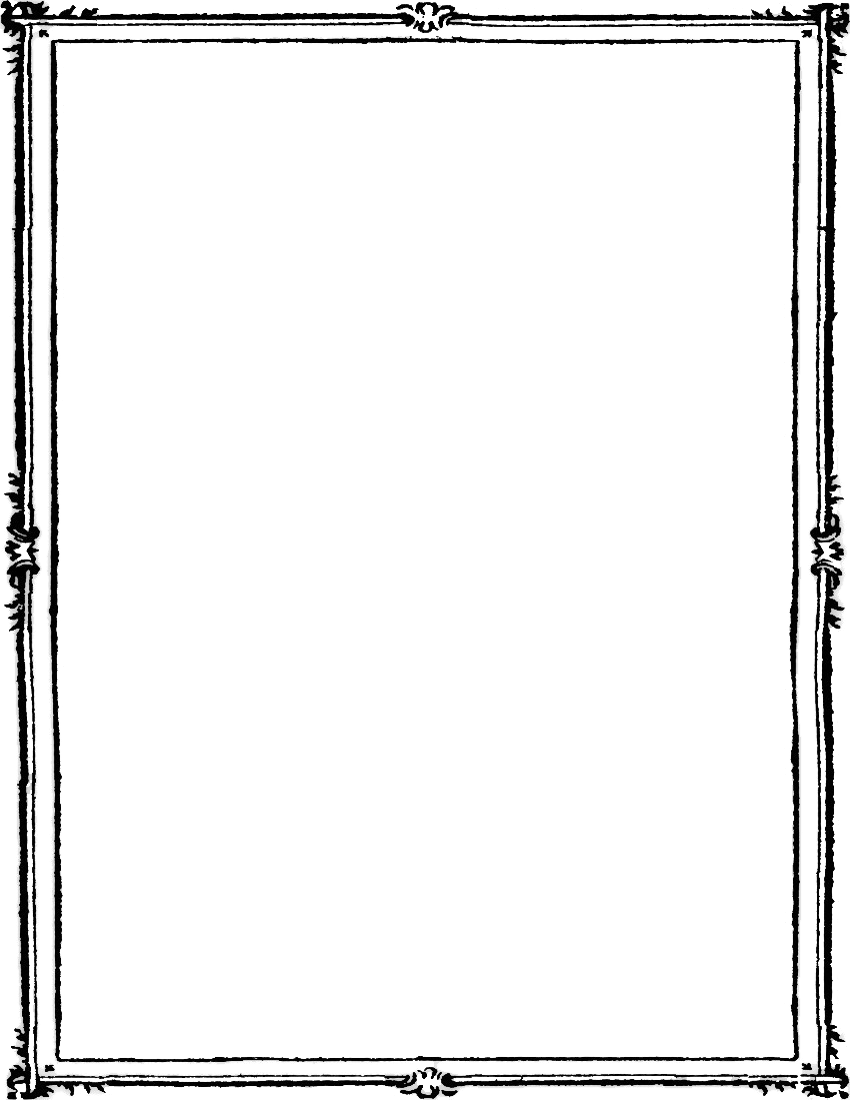 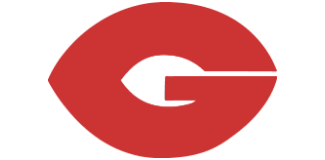 Germantown English II Week-at-a-GlanceWeek of: November 2nd through November 10th (Extended Edition)-------------------------------------------------------------------------------------Standards we are working on this week:SWBAT = Students Will Be Able To			IOT  =  In Order ToSWBAT cite strong textual evidence IOT support an analysis of what the text says explicitly.SWBAT cite strong textual evidence IOT to support inferences drawn from the text.--------------------------------------------------------------------------------------Monday November 2ndAll classes will work on their final draft, due Wednesday, November 4th via turnitin.com. Students will complete their assignment: 2 peer reviews due by 11:59 pm on turnitin.com for a participation grade.Tuesday November 3rdNo School for Students Wednesday November 4thAll classes will work on their final draft in class and ensure questions are asked. Final drafts are due tonight by 11:59 on turnitin.com for an assessment grade (40%). A link to a practice quiz has been posted in Teams, emailed, and linked in this document, for students to take as many times as needed. Students must take the practice quiz at least once before the start of school (8 am) on November 10th for a homework grade.Thursday November 5th – Monday November 9thStudents will begin presenting their final draft during class for a participation grade. This presentation just means they will read their draft out loud. Presentations will continue through November 9th. Every student will present on their assigned day. Tuesday November 10th Students will take CFA 2 in Teams, over the items covered in the practice quiz, for an assessment grade (40%). 